                                            บันทึกข้อความ  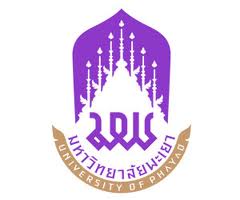 หน่วยงาน                                                              โทร. ที่  อว 			                               วันที่         เรื่อง  ขออนุมัติดำเนินโครงการขับเคลื่อนเศรษฐกิจและสังคมฐานรากหลังโควิดด้วยเศรษฐกิจ BCGเรียน  อธิการบดี 			ตามที่ สำนักงานปลัดกระทรวงการอุดมศึกษา วิทยาศาสตร์ วิจัยและนวัตกรรม ได้สนับสนุนงบประมาณดำเนินโครงการบริการวิชาการ “โครงการขับเคลื่อนเศรษฐกิจและสังคมฐานรากหลังโควิดด้วยเศรษฐกิจ BCG (U2T for BCG)” ให้กับมหาวิทยาลัยพะเยา โดยมี                          .เป็นหัวหน้าโครงการ สังกัด      คณะ/วิทยาลัย        .โครงการขับเคลื่อนเศรษฐกิจและสังคมฐานรากหลังโควิดด้วยเศรษฐกิจ BCG จำนวน ................. ตำบล งบประมาณ............................บาท (........ตัวอักษร.........บาทถ้วน) โดยมีระยะเวลาดำเนินโครงการ 3 เดือน เริ่มตั้งแต่วันที่ 1 กรกฎาคม 2565 ถึงวันที่ 30 กันยายน 2565 
โดยมีรายละเอียดดังนี้		1.  ตำบล................อำเภอ.....................จังหวัด........................งบประมาณจำนวน..............................................บาท		2.  ตำบล................อำเภอ.....................จังหวัด........................งบประมาณจำนวน..............................................บาทเพื่อให้การดำเนินงานโครงการ ฯ เป็นไปด้วยความเรียบร้อยมีประสิทธิภาพและประสิทธิผล จึงขออนุมัติดำเนินโครงการขับเคลื่อนเศรษฐกิจและสังคมฐานรากหลังโควิดด้วยเศรษฐกิจ BCG รายละเอียดดังเอกสารที่แนบมาพร้อมนี้จึงเรียนมาเพื่อโปรดพิจารณาอนุมัติ จะขอบคุณยิ่ง 	 (…………………………………………….)                                         				                                  หัวหน้าโครงการ(1)  เรียน  อธิการบดี เพื่อโปรดพิจารณาอนุม้ติและให้ดำเนินการบันทึกข้อมูลลงชื่อ…………..…………………………………..………………      (                                          )                ผู้ประสานงานคณะ         (วันที่…….…./……..…./………..)(2)    อนุมัติ     ไม่อนุมัติลงชื่อ…………………………...……………………………       (                                             )                          คณบดี          (วันที่…………./……………./…………..)